	HERZLICH WILLKOMMEN BEIM: 	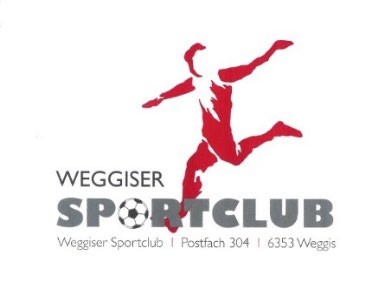 Anmeldeformular senden an: Inkl. Passfoto (Selfie) & Kopie ID oder Pass  info@weggisersc.ch oder WhatsApp: 079 606 86 60 Name:……………………………………………………………………………………………..... Vorname:…………………………………………………………………………………………… Strasse:…………………………………………………………………………………………..…. PLZ / Ort:………………………………………………………………………………………….... Geburtsdatum:……………………………………………………………………………………... Nationalität:…………………………………………………………………………………………. Gesetzlicher Vertreter bei Junioren*innen:……………………………………………………… Konfektionsgrösse: Kinder:………….………(116 – 164) / Erw:……………….…(S – XXXL) Tel Privat:…………………………………………………………………………………………… Mobil:………………………………………………………………………………………………... E-Mail:……………………………………………………………………………………………….AHV – Nummer:……………………………………………………………………………………. Unterschrift:………………………………………………………………………………………… Vom Trainer auszufüllen – Team Vorschlag:……………………………………………….. 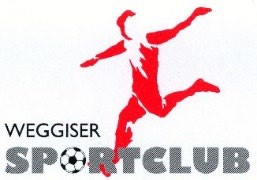 Thermoplan-Platz 3 6353 Weggis Roland Fuchs Koordinator Sport & Infrastruktur Vorstand WSC 079 606 86 60 	Formular absenden info@weggisersc.ch www.weggisersc.ch 